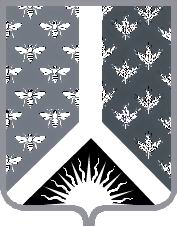 СОВЕТ НАРОДНЫХ ДЕПУТАТОВ НОВОКУЗНЕЦКОГО МУНИЦИПАЛЬНОГО РАЙОНАР Е Ш Е Н И Е от 17 декабря 2013 года № 14-МНПАО назначении досрочных выборов главы Новокузнецкого муниципального районаПринято Советом народных депутатовНовокузнецкого муниципального района17 декабря 2013 года1. Назначить досрочные выборы главы Новокузнецкого муниципального района на 16 марта 2014 года.2. Настоящее Решение вступает в силу после его официального опубликования.Председатель Совета народных депутатов Новокузнецкого муниципального района                                                                      О. Г. Шестопалова                                                                   И. о. главы Новокузнецкого муниципального района                                                                      Е. А. Манузин